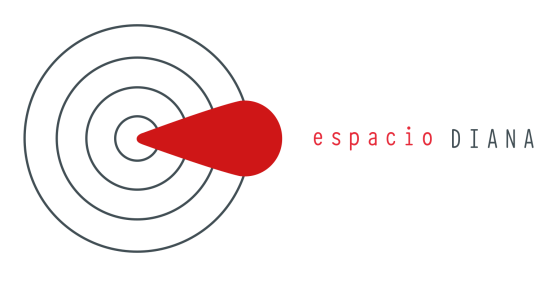 Convocatoria educacional “Espacio Diana”Ficha de postulación. Los proyectos deben ser enviados de la siguiente manera: Exclusivamente por correo electrónico al mail programación@espaciodiana.clEn el asunto se debe señalar “Convocatoria de educación”Incluir en archivos adjuntos: La presente ficha de postulación.El dossier de la compañía con el material de obras y/o talleres y datos solicitados.El texto de la obra.RESPONSABLE DE POSTULACIÓNNombre: Rut: Teléfono: Mail: OBRA Nombre de la compañía:Nombre de la obra: Duración:Temática educacional: Grupo etario o segmento al que está dirigido: Derechos de autor: indique la situación de derechos de autor de la obra y adjunte la documentación necesaria si procedeLinks de la compañía (página web, redes sociales, otros): Reseña Obra  (Máximo 15 líneas):FICHA ARTÍSTICAIndicar todos los miembros participantes de la obra. Se pueden agregar categorías si corresponde. DOSSIER DE LA COMPAÑÍASe debe adjuntar un documento tipo dossier de la compañía en el que se incluya la siguiente información: Breve reseña de trayectoria artística de cada uno de los miembros de la compañía.Breve reseña artística de la compañía en el área educacionalFicha técnica de la obra. Bocetos de iluminación, sonido, proyecciones u otros requerimientos técnicos. Propuesta de escenografía de la obra. Descripción de la propuesta escénica, tiempo de montaje y desmontaje, materialidad de la escenografía y utilería. Material audiovisual si poseen.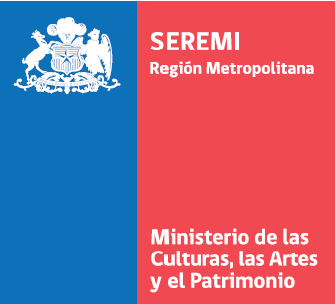 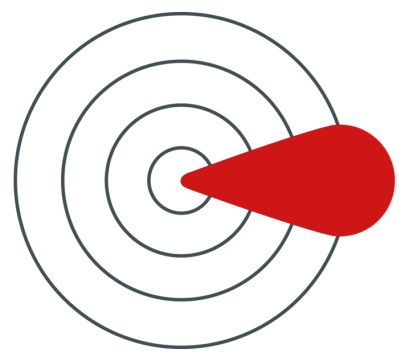 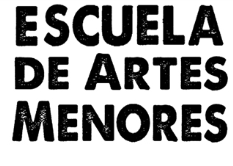 NOMBREMAILDirecciónDramaturgiaDiseño EscenográficoDiseño de Iluminación Diseño de VestuarioComposición musical ProducciónElenco